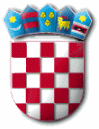            Na temelju članka 9. Odluke o parkirališnim površinama i načinu parkiranja na području Općine Punat („Službene novine Primorsko-goranske županije“ broj 21/20) i Odluke o rezerviranim parkirališnim mjestima (KLASA: 080-02/20-01/01, URBROJ: 2142-02-02/1-20-35 od 23. studenog 2020. godine) pročelnica Jedinstvenog upravnog odjela Općine Punat, raspisujeJAVNI POZIVza dodjelu rezerviranih parkirališnih mjestaI.	Prikupljaju se ponude za zakup rezerviranih parkirališnih mjesta na sljedećoj lokaciji:Na rezerviranom parkiralištu broj 11. „križanje Ulice Prgon i Ulice Drena““ utvrđuje se 5 (pet) rezerviranih parkirališnih mjesta broj 1 - 5.II.	Pravo na rezervirano parkirališno mjesto imaju fizičke osobe - vlasnici objekta s prebivalištem na području Općine Punat, kao i pravne osobe sa sjedištem na području Općine Punat, a koje nemaju osigurano parkirališno mjesto u okućnici. Pravo na rezervirano parkirališno mjesto ima fizička osoba iz prethodnog stavka uz uvjet da:-ima vozilo registrirano u Republici Hrvatskoj na svoje ime što dokazuje valjanom prometnom dozvolom,-ima pravo korištenja vozila na svoje ime što dokazuje odgovarajućom dokumentacijom.Prednost na rezervirano parkirališno mjesto imaju osobe s prebivalištem odnosno sjedištem koje je najbliže poziciji rezerviranog parkirališnog mjesta.III.	 Godišnja naknada iznosi 700,00 kn/rezervirano parkirališno mjesto za fizičke osobe i 1.200,00 kn/rezervirano parkirališno mjesto za pravne osobe. 	Zakupnina se u pravilu plaća jednom godišnje i to unaprijed za tekuću godinu, u roku od 15 dana od dana sklapanja Ugovora.	Povjerenstvo za dodjelu rezerviranog parkirališnog mjesta po provedenom postupku i nakon isteka roka za podnošenje prijava na poziv, zapisnički utvrđuje podnositelje prijava koji ispunjavaju tražene uvjete.	Lista podnositelja prijava koji ispunjavaju tražene uvjete objavljuje se na oglasnoj ploči Općine Punat i na službenoj web stranici Općine Punat u roku od 8 dana od dana isteka roka za podnošenje prijava na poziv.	Podnositelji prijava imaju pravo podnijeti pisani prigovor na objavljenu Listu podnositelja prijava u roku od 8 dana od dana objave, a o prigovoru odluku donosi općinski načelnik.	Odluka općinskog načelnika po prigovoru je konačna.IV.	Na temelju prijedloga Povjerenstva, a nakon proteka roka za podnošenje prigovora odnosno nakon donošenja odluke po prigovoru, općinski načelnik donosi Odluku o dodjeli u zakup rezerviranog parkirališnog mjesta.	Na temelju Odluke općinskog načelnika, podnositelj prijave dužan je pristupiti sklapanju ugovora o zakupu rezerviranog parkirališnog mjesta u roku od 15 dana od dana primitka odluke o izboru, a protekom roka smatrat će se da je odustao od zakupa te gubi pravo na povrat jamčevine.Odustankom podnositelja prijave koji ima prednost pri odabiru, prijaviteljem koji ima prednost pri odabiru, smatrat će se podnositelj prijave čije je prebivalište odnosno sjedište najbliže poziciji rezerviranog parkirališnog mjesta.Osobe koje namjeravaju sudjelovati u postupku javnog prikupljanja ponuda, dužne su uplatiti jamčevinu u iznosu od 10% utvrđene godišnje zakupnine, na žiro račun Općine Punat IBAN:HR8724020061836000009, poziv na broj 68  5738-OIB, s naznakom uplate – „Polog za sudjelovanje na natječaju za zakup parkirališta“.	Nakon odabira, jamčevina će se odabranom podnositelju prijave uračunati u zakupninu, a ostalim podnositeljima prijave, jamčevina će se bez kamata vratiti u roku od 15 dana od dana donošenja odluke o izboru. Ukoliko podnositelj prijave koji ima prednost odustane od zakupa, gubi pravo na povrat jamčevine.           	Na temelju Odluke o dodjeli u zakup sklapa se ugovor o zakupu rezerviranog parkirališnog mjesta na rok od 5 godina u obliku ovršne isprave, uz mogućnost produženja do 3 godine bez prethodno provedenog javnog poziva uz uvjet uredno ispunjenih obveza preuzetih ugovorom. V.	Uz prijavu na Poziv koja sadržava osnovne podatke o podnositelju (ime, prezime, adresa, kontakt broj, OIB) i redni broj lokacije parkirališnog mjesta za koje se podnositelj natječe potrebno je priložiti sljedeću dokumentaciju:-presliku osobne iskaznice,-zemljišnoknjižni izvadak za nekretninu (objekt) za koju se traži parkirno mjesto,-presliku prometne dozvole /izjavu o pravu korištenja vozila na svoje ime,-mjesto i visina nastanka troška električne energije, vode, telefona,-prijam poštanske pošiljke,-potvrda o zasnovanom radnom odnosu,-izjava o izabranom liječniku primarne zdravstvene zaštite,-izjave svjedoka, očevid i drugi raspoloživi podaci kako bi se utvrdilo da li se radi o stalnom prebivalištu.VI.Obavijest o raspisanom javnom pozivu i tekst javnog poziva sa skicom rezerviranih parkirališta objavljuje se na službenim web stranicama Općine Punat, a tekst javnog poziva na oglasnoj ploči Općine Punat.	Prijave na Poziv s traženom dokumentacijom navedenom u točki V. ovog Javnog poziva  dostavljaju se u zatvorenoj omotnici osobno ili preporučenom pošiljkom u roku 8 dana od dana objave poziva s naznakom:„Javni poziv za dodjelu rezerviranog parkirališnog mjesta – ne otvarati“na adresu:OPĆINA PUNATNovi put 2, 51521 PunatPrijave se podnose najkasnije do 4. prosinca 2020. godine do 15:00 sati bez obzira na način dostave.Nepotpune i nepravodobne prijave neće se razmatrati.	Ukoliko se prilikom otvaranja ponuda utvrdi da ponuditelj nema podmirene sve obveze prema Općini Punat, njegova ponuda biti će odbačena kao nepravilna.	Općina Punat ima pravo odustati od zakupa u svako doba prije potpisivanja ugovora o zakupu.Izbor ponuda obavit će se javnim otvaranjem ponuda dana 7. prosinca 2020. godine u 12:30 sati u Maloj sali Narodnog doma u Puntu.Sve dodatne obavijesti mogu se dobiti u Jedinstvenom upravnom odjelu Općine Punat ili na telefon 051/854-140.Moguće je ostvarite pravo na samo 1 (jedno) rezervirano parkirališno mjesto po objektu.	PRIVREMENA PROČELNICA								       Vesna Žic, dipl. oec.R E P U B L I K A   H R V A T S K APRIMORSKO – GORANSKA ŽUPANIJAOPĆINA PUNATJEDINSTVENI UPRAVNI ODJELKLASA: 211-01/20-03/12URBROJ: 2142-02-03/14-20-1Punat, 26. studenog 2020. godine